
Entry of the Bible(We stand as the Bible is brought into church)IntroitWelcome - Grace Call to WorshipPraise 14(3)     The Lord’s my Shepherd, I’ll not want.Prayer of Approach & Lord’s PrayerReflection: The Daffodil Principle.Praise 543 Longing for light, we wait in darkness.Gospel.                  St. Mark 1: 14-20 (pg 1002)					(Bill Neilson)Anthem: You Raise Me Up.Praise 319 Of the Father’s love begotten ere the worlds began to be,Reflection on God’s Word: A Call Story. Praise 509 Jesus calls us! O’er the tumult                               of our life’s wild restless sea,Prayer of Thanks and IntercessionPraise 512 To God be the glory, great things He has done!BenedictionAmenNoticesA warm welcome is extended to everyone this morning and especially to any visitors worshipping with us today. Please take a few minutes to read the screens as there may be information, which was received too late for the printed intimations.Our minister, the Rev. Fiona Maxwell, can be contacted by telephone on 01563 521762, by mobile on 07507 312123 or by email, FMaxwell@churchofscotland.org.ukThe email address for the Church Administrator is kppcchurchoffice@gmail.com or phone 07394 173977.  Please note the new email address for the church administrator.If you are watching the service via live stream the digital order of service is available on the church website under the services page.There is now creche and young church facilities in the side chapel, if you have children with you, please use this room as and when you need to.Tea/coffee will be served after morning worship, please come down to the hall for a warm cuppa and even warmer chat and fellowship.Fellowship of Kilmarnock Churches are having a Christian Unity Service today Sunday 21 January at 3pm in St Marnocks Church, to mark the Week of Prayer for Christian Unity.Striders meet on Monday 22 January at 10am at the car park on the site of the former Troon open air swimming pool.   This is opposite 24 Titchfield Road, Troon.   KA10 6AN. All WelcomeWednesday Walkers meet at the Kay Park at 10am at the top car park near the Burns Centre, enjoy a walk round the park and a good chat and then have coffee/tea in the church café.  All welcome.Wednesday café is open every Wednesday morning from 10am – 12 noon. Please tell your friends and neighbours and come and enjoy the company and chat.Kirk Session will meet on Wednesday 24 January at 7pm in the Church Hall.Friendship Club meet on Thursday 25 January at 2pm when the speaker will be Ron Swanson – His Family Charity.  All WelcomeCommunion will be celebrated on Sunday 4 February at 11am, all welcome.Foodbank- Items can still be left at the back of the church in the wicker basket, these items are then taken to the Salvation Army for their foodbank, supplies are required urgently, so please give generously.New to Kay Park?If you are new to Kay Park, please feel free to approach the Minister, Rev Fiona on (01536) 521762 or the Session Clerk, Janette Steven, (01563) 401209, for further information about the Church and Membership.  If you would like information about giving to the church financially, please contact the Treasurer, Alex Steven on 01563 401209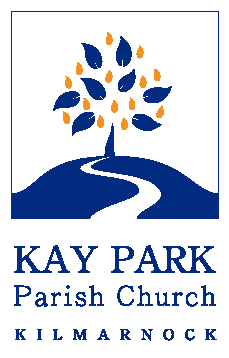 www.kayparkparishchurch.org.uk(Registered Scottish Charity: SC008154)21st January 2024 3rd after Epiphany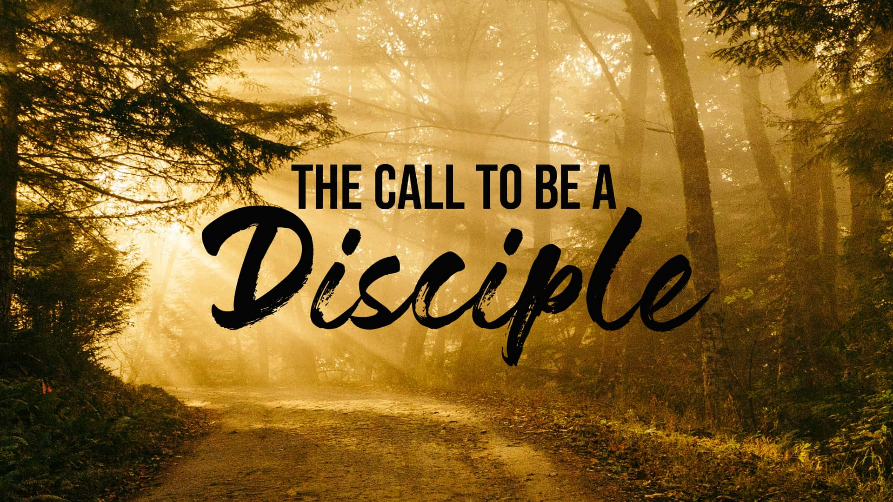 MinisterRev. Bill JacksonOrganistMr. Alex Ferguson